Всероссийский конкурс молодых исследователей«Лучшая молодёжная научная статья 2018 года»(с индексацией в РИНЦ, дог. № 672-03/2017К)АНО ДПО «Институт стандартизации, сертификации и метрологии» объявляет о проведении Всероссийского конкурса для молодых исследователей «Лучшая молодёжная научная статья 2018 года», участниками которого могут стать школьники старших классов, студенты СПО, бакалавры, специалисты, магистранты высших учебных заведений проводимый в рамках II Всероссийской студенческой научно-практической конференции «Молодежь и наука - 2018».Главное требование к направляемым на конкурс работам – уникальность статей, то есть они не должны быть опубликованы ранее.Номинации конкурсаСтатьи, присланные на конкурс, оцениваются по следующим номинациям: 	Каждому участнику конкурса предоставляется:диплом участника Всероссийского конкурса молодых исследователей «Лучшая молодёжная научная статья 2018 года» в электронном виде;размещение конкурсной работы в сборнике научных трудов II Всероссийской студенческой научно- практической конференции «Молодежь и наука - 2018»; справка-подтверждение о публикации материалов в электронном виде.	Победители конкурса получают диплом победителя на фирменном бланке в электронном виде, размещение конкурсной работы в II Всероссийской студенческой научно- практической конференции «Молодежь и наука - 2018» (электронный вид), справку-подтверждение о принятии материалов в электронном виде.	Научные руководители, подготовившие конкурсные статьи, дополнительно получают электронную версию благодарственного письма на фирменном бланке АНО ДПО «Институт стандартизации, сертификации и метрологии». Общая информация о конкурсеСроки приема конкурсных работ: 05 октября 2018 года – 20 декабря 2018 года.  Экспертиза конкурсных работ: 21-27 декабря 2018 года. Результаты конкурса: 28 декабря 2018 года.Организационный взнос за участие в конкурсе составит 600 рублей (за одну статью в объеме не менее трех страниц, но не более пяти).Организационный взнос оплачивается за одну статью (независимо от количества соавторов). Количество статей от одного автора не ограничено. Все статьи оформляются согласно требованиям конкурса (Приложение 1). Порядок участия в конкурсеДля участия в конкурсе необходимо:1. Заполнить бланк заявки.2. Обязательно проверьте правильность вводимых данных: полные фамилии, имена и отчества всех авторов, места учебы, курс, направление подготовки, почтовые и электронные адреса, номинацию, данные о научном руководителе (наличие степени и звания). Выслать информацию на электронную почту krasnodar_issim@mail.ru с пометкой, например, (статья Иванов В.В., заявка Иванов В.В.) 3.Связь участников конкурса с конкурсной комиссией осуществляется по электронной почте: krasnodar_issim@mail.ru 4. Получить подтверждение об участии в конкурсе на электронную почту, указанную в заявке.5. Оплатить организационный взнос в размере 600 (шестьсот) рублей и выслать информацию об оплате на электронную почту krasnodar_issim@mail.ru.6. Форма участия: заочная.28 декабря 2018 года на сайте АНО ДПО «Институт стандартизации, сертификации и метрологии» узнать итоги конкурса.По итогам конкурса будет сформирован сборник научных трудов в рамках II Всероссийской студенческой научно- практической конференции «Молодежь и наука – 2018» электронном виде.Конкурсные работы, публикуются в II Всероссийской студенческой научно- практической конференции «Молодежь и наука – 2018».Конкурсная комиссия оставляет за собой право отклонять статьи, не соответствующие тематике, оформленные не по требованиям.
 	Авторам известно, что они несут всю ответственность за содержание статьи. Сборник научных трудов конференции будет доступен на официальном сайте АНО ДПО «Институт стандартизации, сертификации и метрологии» не ранее чем 28 декабря 2018 года.Автономная некоммерческая организация дополнительного профессионального образования«Институт стандартизации, сертификации и метрологии»По всем вопросам Вы можете обращаться: Адрес: 350063, Россия, Краснодарский край, г. Краснодар, ул. Кубанская Набережная, д.7, оф. 307Телефон для связи: +79186637763 Попова Алла Семеновна, к.э.н, доцент, заместитель директора по научной работе АНО ДПО «ИССиМ».Оплата за участие в конкурсе осуществляется сразу после выставленного квитанции на оплату.Требования к публикациям	Для подготовки статьи в конкурсе следует использовать текстовый редактор Microsoft Word для Windows:	все поля по 2 см, шрифт Times New Roman, кегль 12 пт, межстрочный интервал – одинарный, абзацный отступ 1 см, выравнивание – по ширине страницы;в первой строке: фамилия, имя и отчество автора (полностью); во второй строке: курс, направление, образовательная организация, город; в третьей: личный электронный адрес автора, далее: название статьи; далее: аннотация; ключевые слова; далее: основной материал статьи от 3 до 5 страниц текста (включая таблицы, рисунки и список литературы); далее: список цитируемой литературы – после слов «Ссылки на источники».Пример оформления статьиПопов Захар Семенович,2 курс, специальность «Лечебное дело», ФГБОУ ВО «Кубанский государственный медицинский университет», г. Краснодар23*****@mail.ruНАЗВАНИЕ СТАТЬИ Аннотация. Текст текст текст текст текст текст текст текст текст текст текст текст текст текст текст текст текст текст текст текст текст текст текст текст текст (не более 25 слов)Ключевые слова: слово, словосочетание ….(не более 4-8 слов)Текст текст текст текст текст текст текст текст текст текст текст текст текст текст текст […]По сравнению с результатами предыдущих лет, в исследовании по ВВП не произошло существенных изменений: его состояние осталось на том же невысоком уровне, который был зафиксирован на предыдущих этапах исследования в 2014 и 2015 гг. [1].Сравнение результатов российских школьников с результатами других стран…[…]Все темы, приведенные в таблице, подразумевают решение задач практического содержания [5].Таблица 1Основные показатели социально-экономического развития Краснодарского краяНазвания диаграмм, графиков, схем размещаются под ними, с выравниванием по центру страницы, точка в конце заголовка не ставится (рисунок 1). 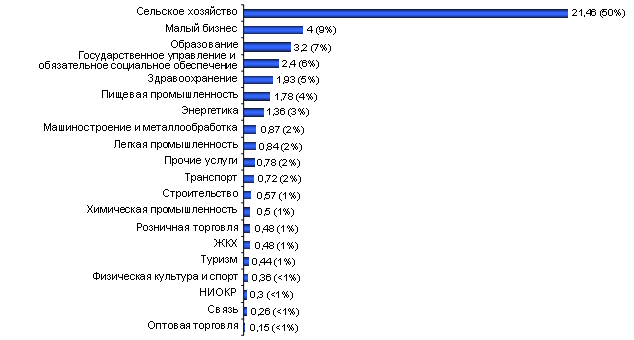 Рисунок 1 – Численность и структура занятости в отраслях экономики и социальной сферы, 2011 г., (% от общей численности занятых)Пример оформления формул:PR = pq – c – vq,                                                             (1)где PR – прибыль от реализации продукции, денежных единиц;p – цена реализации единицы продукции, денежных единиц;q – количество проданных единиц продукции, натуральных единиц;c – совокупные постоянные затраты, денежных единиц;v – переменные затраты на единицу продукции, денежных единиц.Ссылки на источники:Международная программа по оценке образовательных достижений учащихся (2003 г.). – URL: http://www.centeroko.ru/pisa06/pisa06_res.htm.Федеральный закон от 22.07.2005 г. № 116-ФЗ (ред. От 31.12.2014) «Об особых экономических зонах в Российской Федерации». Букалерова Л.А. Информационно-правовое обеспечение общественной оценки деятельности государственных органов // Административное и муниципальное право, 2015. – № 7.-С.732-737. — Хранение: 4-й Вешняковский пр., 4. Приложение 1АНО ДПО «ИССиМ»ЗАЯВКАна участие в Всероссийском конкурсе молодых исследователей«Лучшая молодёжная научная статья 2018 года»проводимый в рамках II Всероссийской студенческой научно-практической конференции «Молодежь и наука - 2018».НАПОМИНАЕМ!!!Вы можете отказаться от дополнительных услуг.Версия электронного сборника статей будет доступна28-декабря 2018 года на сайте htpp:// issim.ru1. Биологические науки.
2. Ветеринарные науки.
3. Географические науки.
4. Геолого-минералогические науки.
5. Физико-математические науки.
6. Медицинские науки.
7. Педагогические науки.
8. Политические науки.
9. Психологические науки.
10. Социологические науки.
11. Филологические науки.12. Фармацевтические науки.
13. Исторические науки.
14. Технические науки.
15. Философские науки.
16. Химические науки.
17. Экономические науки.
18. Юридические науки.
19. Культурология.
20. Искусствоведение.
21. Сельскохозяйственные наукиПоказатели11 месяцев 2015 года11 месяцев 2015 года11 месяцев 2014 года11 месяцев 2014 годаПоказателизначенияТемп роста,
%значенияТемп роста,
%Экономический ростЭкономический ростЭкономический ростЭкономический ростЭкономический ростРост ВРП (оценка), 
в % к соответствующему периоду предыдущего годаХ96,2Х101,0Авторы (ФИО полностью)Название статьиНоминация конкурсаПолное название учрежденияКурс, направлениеE-mailТелефон для связиНаучный руководитель (ФИО полностью)Учёная степень, звание (при наличии)Место работы, должностьТелефон для связиE-mailАвторам известно, что они несут всю ответственность за содержание статьи(подпись) расшифровкаДою свое согласие на обработку персональных данных (Фамилия, Имя, Отчество; учебное заведение в котором обучается /работает конкурсант/научный руководитель, курс, направление, электронная почта, телефон)(подпись) расшифровкаСтоимость 1 публикации (статьи)600,00Дополнительные услугиСтоимость одного диплома участникав бумажном форматев электроном формате150,000,00Стоимость диплома победителя (I, II, III степени)в бумажном форматев электроном формате150,000,00Пересылка по России150,00Итого 1050,00